Социальный проект«Образовательное сопровождение «серебряных» добровольцев МО ГО «Усинск»«СВОИ для СВОИХ»Руководитель проектаВыучейская А.А., главный специалист ОМПг. Усинск2020 г.Описание проектаВ МО ГО «Усинск» добровольчество развивается в различных направлениях: социальное добровольчество, событийное,  спортивное, «Волонтеры Победы», поиск пропавших людей и охватывает разные слои населения  — от молодежи до добровольцев «серебряного» возраста.В начале 2018 года на базе МБУ «Молодежный центр» был создан муниципальный ресурсный волонтерский центр. Волонтерскому центру удалось объединить все волонтерские объединения муниципалитета (24 объединения), в том числе и «серебряных» добровольцев  МО ГО «Усинск». На территории муниципалитета проживает 6 072 пожилых человека в возрасте от 55 до 65 лет. И только 27 человек вовлечены в движение «серебряных» добровольцев. «Серебряные» добровольцы с удовольствием участвуют и помогают при проведении  муниципальных мероприятий, общегородских общественно значимых, культурных и спортивных мероприятий. Как показала практика, люди старшего возраста хотят и могут внести неоценимый вклад в развитие общества. Их жизненный и профессиональный опыт, стремление оставаться на волне, сложившиеся с годами идеалы и принципы позволяют им быть незаменимыми помощниками и наставниками в разных сферах деятельности. В последние годы добровольчество активно поддерживается государством, регионом, муниципалитетом. В настоящее время созданы условия для развития добровольчества. У добровольцев страны даже появился свой сайт, дающий множество возможностей: ведение личной электронной книжки, создание и регистрация волонтерских организаций, участие в грантовых конкурсах, обучение. 21 июля 2020 г. Президент РФ подписал Указ «О национальных целях развития Российской Федерации на период до 2030 года», согласно которому планируется увеличение доли граждан, занимающихся волонтерской (добровольческой) деятельностью или вовлеченных в деятельность волонтерских (добровольческих) организаций, до 15 процентов. И осознанные, осведомленные, знающие все возможности добровольчества, волонтеры «серебряного» возраста могут помочь в достижении определенных Указом показателей.Впервые добровольцы муниципального ресурсного волонтерского центра и сотрудники МБУ «Молодежный центр», обладающие определенными навыками и знаниями,  будут обучать в свободное от работы время «серебряных» добровольцев МО ГО «Усинск» компьютерной и медиаграмотности, ведению социальных сетей (Одноклассники, Вконтакте, Instagram), работе на платформе DOBRO.RU, социальному проектированию. В дальнейшем уже обученные, проинформированные «серебряные» добровольцы с помощью наставника будут обучать волонтеров своего движения. Таким образом, «серебряные» добровольцы муниципалитета смогут воспользоваться всеми  возможностями платформы DOBRO.RU, быть в курсе всех новостей добровольчества в стране, регионе, муниципалитете, вести свою группу в социальных сетях, участвовать в слетах и форумах муниципалитета, Республики Коми и Российской Федерации.Цель: Цель - обучение и активное вовлечение пожилых людей посредством реализации программы образовательного сопровождения «серебряных» добровольцев МО ГО «Усинск» «СВОИ для СВОИХ» в добровольческое движение муниципалитета, региона, страны.Задачи:Сформировать ресурсное обеспечение обучающей программы;Вовлечь граждан пожилого возраста, проживающих в МО ГО «Усинск», в движение «серебряных» добровольцев на территории муниципалитета;3. Повысить знания о добровольческой деятельности и ее специфике, социальному проектированию, компьютерной и медиаграмотности, ведению социальных сетей, работе на платформе DOBRO.RU у «серебряных» добровольцев МО ГО «Усинск».4. Сформировать систему эффективной деятельности движения «серебряных» добровольцев МО ГО «Усинск».Целевая аудитория:Целевой аудиторией практики являются «серебряные» добровольцы МО ГО «Усинск», активные граждане старшего возраста, проживающие на территории МО ГО «Усинск».Формы работы:Индивидуальные формы работы: интервьюирование, практическое занятие, консультирование, беседа, опрос. 	Групповые формы работы: семинар-практикум, тематическая лекция, досуговые мероприятия, дискуссия. 	Методы работы: - организационные (планирование, информирование, координирование); - исследовательские (анализ документации, наблюдение (прямое и косвенное), интервьюирование, беседа, анкетирование); - практические (лекции, практические занятия (индивидуальные и групповые), методы организации досуговых мероприятий); - аналитические (анализ результатов проекта, обобщение, публикации и выступления по результатам проведённой работы).Этапы и сроки реализации программы: I этап – организационный – 1 месяц. II этап – практический – 4 месяца. III этап – аналитический – 1 месяц.Механизм реализации практики:Мероприятия проекта будут проводиться регулярно в течение 6 месяцев и включать в себя встречи «серебряных» добровольцев МО ГО «Усинск», активных граждан старшего возраста,  с добровольцами муниципального ресурсного волонтерского центра и сотрудниками МБУ «Молодежный центр» с целью обмена опытом, обучения, вовлечения в волонтерскую деятельность и увеличения корпуса «серебряных» волонтеров. Встречи включают в себя презентацию волонтерских практик и мероприятий, обучение компьютерной грамотности, медиаграмотности, ведению социальных сетей, социальному проектированию, работу на платформе DOBRO.RU.На организационном этапе будет проводиться подготовка помещения и оборудования, подготовка информационных и презентационных материалов, распространение информации о мероприятиях проекта посредством СМИ, сети Интернет, круглый стол с «серебряными» добровольцами, разработка мероприятий обучающей программы (Приложение 2), подготовка добровольцев, которые готовы обучать «серебряных» добровольцев, составление графика обучающих мероприятий.В период практического этапа будет проведено формирование группы из числа «серебряных» добровольцев, желающих пройти обучение и активных граждан старшего возраста.  Обучение «серебряных» добровольцев. Назначение кураторов движения «серебряные» добровольцы г. Усинска из числа добровольцев муниципального ресурсного волонтерского центра. Формирование базы участников движения «серебряные» добровольцы г. Усинска. Привлечение новых потенциальных участников движения «серебряные» добровольцы г. Усинска. Организация досуга «серебряных» добровольцев.На аналитическом этапе будет проведен анализ результатов: публикации и выступления по итогам реализации проекта на разных этапах (в социальных сетях), сбор обратной связи от участников проекта (анкетирование, интервью, прямые эфиры).  Ресурсное обеспечение практикиКадровые ресурсы:актив «серебряного» добровольчества в МО ГО «Усинск»;добровольцы муниципального ресурсного волонтерского центра и сотрудники МБУ «Молодежный центр» — организаторы образовательных мероприятий Программы;приглашенные специалисты.Материально-технические ресурсы: для организации образовательных мероприятий будут использованы помещения муниципального ресурсного волонтерского центра на базе МБУ «Молодежный центр» и помещение Усинской районной организации ветеранов Коми республиканской общественной организации ветеранов (пенсионеров) войны, труда, Вооруженных Сил и правоохранительных органов, персональный компьютер и проектор с экраном, колонки и микрофон, сеть Интернет.Организационные ресурсы: организационную, консультационную, методическую помощь в обеспечении всех мероприятий, связанных с развитием и популяризацией «серебряного» добровольчества будут оказывать муниципальный ресурсный волонтерский центр, МБУ «Молодежный центр», отдел молодежной политики Управления образования АМО ГО «Усинск». Результаты:
КоличественныеНаличие обучающей программы;2. Наличие методических материалов, в том числе разработанных самостоятельно, не менее 3-х.3. Наличие материально-технической базы для проведения обучения – помещение, проектор, экран, 5 ноутбуков, МФУ, фотоаппарат и др.4. Количество обучающих мероприятий не менее 24 (Приложение 2); 5. Количество граждан пожилого возраста, прошедших курс теоретического обучения, не менее 50 человек (5 групп);6. Количество социальных проектов, созданных и реализованных гражданами пожилого возраст, не менее 3;Качественные1. Повышение уровня знаний граждан пожилого возраста по итогам обучения;2. Увеличение базы «серебряных» добровольцев г. Усинска.Оценка эффективности реализации проекта:Количество граждан пожилого возраста, принявших участие в проекте;Количество граждан пожилого возраста, проявивших интерес к проекту;Увеличение базы «серебряных» добровольцев г. Усинска;Наличие рекомендаций по совершенствованию обучающих мероприятий;
5. Количество мероприятий в рамках проекта;
6. Количество публикаций в муниципальных и региональных СМИ по тиражированию опыта.Перспективы развития проекта:1. В ближайшей перспективе проект муниципальный, по итогам реализации проекта можно будет масштабировать проект и на региональный уровень как в онлайн-формате, так и в офлайн-формате.2. Реализация проекта в региональном масштабе выведет «серебряное» добровольчество муниципалитета (и региона) на новый, более качественный уровень.3. Также аналогичные проекты можно будет реализовывать в других муниципалитетах республики для достижения подобных результатов.Отделмолодежной политикиУправления образованияАМО ГО «Усинск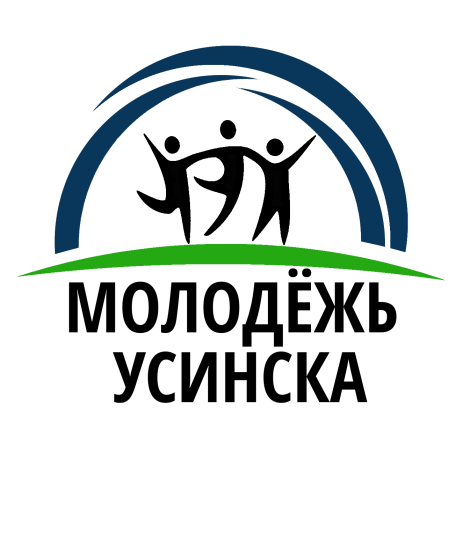 